Муниципальное бюджетное общеобразовательное учреждение«Раздольинская средняя общеобразовательная школа»Дополнительная общеразвивающая программа«Школьное лесничество»Направленность: эколого-  биологическая  Возраст учащихся: 15 -17 летСрок реализации: 1 год.Составитель: Прончина И.Г., учитель биологии,  педагог           дополнительного образования.п. Раздолье, 200г.СодержаниеСодержание                                                                 2Пояснительная записка                                              3Организационно-педагогические условия                5Учебный план	                                                           6Календарный учебный график                                   6Содержание программы                                              6        Учебно - тематический план                                      9Оценочные материалы                                              1210	Методические материалы (Приложение 1)            15Пояснительная записка Направление дополнительной общеразвивающей программы – естественнонаучного характера, эколого-биологической направленности,  предпрофессиональная  по функциональному предназначению. Нормативно – правовые документы разработки программы дополнительного образования:Федеральный закон от 29 декабря 2012 года № 273-ФЗ «Об образовании в Российской Федерации»Порядок организации и осуществления образовательной деятельности по дополнительным общеобразовательным программам, утв. приказом Министерства просвещения Российской Федерации от 9 ноября 2018 года № 196Концепция развития дополнительного образования детей, утв. распоряжением Правительства Российской Федерации от 4 сентября 2014 года № 1726-р.Рабочая  программа дополнительного образования « Лесная школа» составлена  на основе примерной программы Хлиманковой Елены Семёновны «Лесная школа» из пособия для педагогов дополнительного образования эколого - биологического профиля под редакцией заместителя по УМР ОГОУ ДОД  ОДЭБЦ  Хлиманковой Елены Семёновны (Иркутск, 2011г.),  учителем биологии и экологии Проводиной Любовью Николаевной. Адаптирована под условия МБОУ «Раздольинская СОШ» Программа предназначена для учащихся 5-11 классов, рассчитана на 34 часа,1час в неделю.Программой предусматривается  индивидуальная исследовательская работа по заранее составленному плану; подготовка и участие команды школьного лесничества в областном слёте школьных лесничеств; практические работы по сбору макулатуры, сбору шишки сосны (по заданию лесхоза); изготовлению кормушек. Конкурсы листовок на природоохранную тему, поделок, сувениров  и т.д.Состав группы обучающихся разновозрастной -  с 5 по11класс. В весеннее время предусматриваются полевые работы по посадке и уходу за лесокультурами. Обязательным условием является вакцинация от клещевого энцефалита. Школьное  лесничество  –  форма  организации  деятельности  учащихся  образовательных учреждений,  направленная  на  формирование  лесоэкологической  культуры,  понимания  смысла  лесоприродоохранной деятельности при решении реальных задач.       Программой   предусмотрено   широкое   участие   учащихся   в   подготовке   и   проведении массовых   праздников и акций:  «День леса»,   «День   птиц»,   «Сохраним лес от пожаров» и др.,   участие   в  районных  и  областных  конкурсах  школьных  лесничеств,  в  трудовых  операциях:  «Посади дерево», «Сдай макулатуру - спаси дерево», трудовой деятельности в школьном дендрарии.  Работа школьного лесничества   включает     знакомство       с  направлениями        работы      местного     лесхоза,  профориентационные  встречи  целью  знакомства  с  профессиями  лесного  профиля,  пропаганды важности и значимости такой деятельности.     Актуальность. Экологическая  ситуация  в  современном  мире  такова,  что  невозможно  оставаться  равнодушным  созерцателем  ее  дальнейшего  развития.  Действительность  требует воспитания у молодых людей активной позиции по отношению к проблемам окружающей среды и   экологической        компетентности.     Формированию         такой     позиции     наилучшим        образом способствует именно практическая, проектная и исследовательская деятельность в школьном лесничестве.       Новизна программы состоит в реализации комплексного подхода ко всем видам деятельности учащихся: от получения теоретических знаний и умений по лесопользованию и лесоведению, получения трудовых навыков, до широкого выбора групповых проектов и индивидуальных исследовательских работ.       Отличительные особенности программы. Практические умения и теоретические знания, полученные  учащимися  в  ходе  работы  по  программе  объединения  «Школьное  лесничество», являются хорошей мотивационной основой для обучения предметам естественнонаучного цикла, дальнейших исследований подобного плана, а также профессиональной ориентации школьников.       Педагогическая   целесообразность   данной   программы   заключается   в   возможности формирования        личности      ребенка,    предоставлении       ему    возможности       для    самореализации  посредством        знакомства       с     видовым       разнообразием         лесных      экосистем,       изучения взаимоотношений  человека  с  окружающей  средой,  а также включения его в практическую лесоводственную деятельность. Разнообразие  видов деятельности (наблюдения в лесу, исследование биологии и экологии лесных растений и  животных,      лесных     экосистем,      изучение     проблем     охраны,     защиты,     воспроизводства        и использования лесов в местах своего проживания, участие в природоохранных мероприятиях и  пр.)   позволит     обучающимся        воспроизводить       и   использовать      на   практике:     полученные лесоводческие       знания,     навыки     экологически       грамотного      поведения       в   лесу,    умения прогнозировать собственные действия по отношению к лесным биогеоценозам, самостоятельно мыслить,  логически  рассуждать,  устанавливать  причинно-следственные  связи  в  окружающем  мире,   эмоционально   сопереживать.  Отличительной особенностью рабочей программы по сравнению с программой Хлиманковой Е.С. является то, что программа  рассчитана  не на два, а на один год обучения.Режим занятий определяется с учетом Санитано - эпидемиологических правил и нормативов санПиН 2.4.4.3.172-14, приложение 3 «Рекомендуемый режим занятий в организациях дополнительного образования». Количество аудиторных занятий не превышает 50 % от общего количества занятий. При необходимости выездных занятий и присутствия участников программы на общешкольных мероприятиях количество часов автоматически увеличивается в эти дни и сокращается в другие. При планировании работы учитывается специфика содержания занятий в связи с привлечением специалистов и родителей, поэтому возможно внесение корректив в рабочем порядке в последовательность изучения тем, в количество часов, отводимых на изучение отдельных тем.Цели программы: создать условия для формирования и развития у обучающихся интереса к природе родного края;        Задачи:        Образовательные:    Повысить теоретические знания в соответствии с программой и поставленными целями.    Повышать интеллектуальный уровень учащихся, культуру речи, общения.     Изучение природы родного края и охрана окружающей среды.        Воспитательные:     Воспитывать гуманное, нравственное отношение к природе.     Воспитать чувство коллективизма и умения совместной работы;      Развивать чувство самоконтроля и самореализации;      Воспитывать умение планировать свою работу;        Развивающие:   Развивать индивидуальные творческие способности учащихся.    Развивать наблюдательность, интерес к познанию окружающего мира.    Развить зрительно-образную память, эмоционально-эстетическое отношение к предметам  и явлениям действительности, формировать творческую индивидуальность;       Здоровьесберегающие:     Приобщать к здоровому образу жизни;       Обеспечивать эмоциональное благополучие детей;      Укреплять психическое и физическое здоровье воспитанников.Планируемые  результаты:       Личностные    готовность и способность к саморазвитию;    мотивация к обучению и познанию;  сформированность  социальных  компетенций,  личностных  качеств,  основ  гражданской идентичности.  Метапредметными результатами изучения курса является формирование следующих  универсальных учебных действий: Личностные УУД  в процессе освоения программы учащийся научится:  оценивать жизненные ситуации с точки зрения собственных ощущений;   в  предложенных  ситуациях,  опираясь  на  общие  для  всех  простые  правила  поведения,  делать выбор, какой поступок совершить;   Регулятивные УУД: учащийся научится:   принимать и сохранять учебную задачу; ?работать по плану;   уметь   самостоятельно       контролировать       своё    время;     адекватно      оценивать     свои достижения        Коммуникативные УУД: учащийся научится:   вести диалог с учителем и учащимися группы; задавать вопросы;    слушать  и  отвечать  на  вопросы  других;  высказывать  свою  точку  зрения;   работать  в группах.        Познавательные УУД: учащийся научится:   соблюдать правила по технике безопасности; соблюдать правила поведения в лесу,   анализировать     информацию,       полученную       из   разных     источников,     с   применением  различных методов.  научатся    различать    различные      растения     своей   природной      полосы.     Предметными  результатами изучения программы является формирование следующих знаний и умений.        Знать:    цели и задачи школьного лесничества;   роль лесных богатств в жизни населения региона;   способы природоохранной деятельности учащихся;   правила поведения в лесу, правила пожарной безопасности и санитарные правила в лесах;   основы лесного законодательства РФ;   основы     лесоведения       и    лесоводства,      основы      лесной      таксации      и    способы лесовосстановления;   направления  деятельности,  проблемы  и  задачи  местных  предприятий  лесного  профиля,  виды природосберегающих и лесовоссстанавливающих технологий;        Уметь:   проводить наблюдения, исследования в природе;   распознавать основные породы древесной растительности своей местности;   определять вредителей и болезни леса;   работать с простейшими таксационными инструментами;    иметь навыки назначения в рубку деревьев;  иметь навыки саженца и черенка посадки;   Организационно-педагогические условия реализации программыДля проведения занятий в группах должны быть созданы комфортные условия,  как                для  работы педагога дополнительного образования, так и для обучающихся. Организационно-педагогические условия реализации программыДля проведения занятий в группах должны быть созданы комфортные условия, как для работы педагога дополнительного образования, так и для обучающихся. Для работы в лесных массивах обязательная прививка от клещевого энцефалита.Материально-технические условия1.	Куликова Г.В. «Юному лесоводу» М. «Воссельхозиздат.» 1987г.2.	 Илюшина И.И. «Школьные лесничества» М. «Просвещение» 1986г.3.	 Никодимов И., В. Кустов «Пожар самый страшный враг леса» Иркутск      «Вост.-Сиб. книжн. издат.» 1975г.4.	Дементьева Б.И. «Записки лесничего» М. «Лесная промышленность»1969г.5.	Козлов М.А. «Не просто букашки» Санкт-Петербург «Гидрометеоиздат»1994г.6.	Иркутское управление лесами «Леса и лесное хозяйство Иркутской области»     Иркутск 1997г.7. Анучин Н.Б. «Лесное хозяйство и охрана природы» М. «Леснаяпромышленность» 1979г.8.	Чепик Ф.А. «Определитель деревьев и кустарников» М.«Агропромиздат.» 1985г.9.	Шишков И.И., Брановицкий М.Л. «Лесоводство с основами лесных культур»М. «Лесная промышленность»1979г.10.	 Лысысянь М.Е., Сергеева В.С. «Основы лесоводства и лесной таксации»М. «Лесная промышленность» 1990г.11. Мезенцев В.П., Атрохин В.Г. «Основы лесоводства» М. «Просвещение»1986г.12. Булыгин Н.Е. «Денролоргия» М. «Агропромиздат.» 1985г.13. Власов А.А., Воронцов А.И., Строков Е.Н., Флёров С.К. «Лесозащита»     М. «Гослесбумиздат.» 1985г.14. Скорняков С.М., «Зелёная родословная» М. «Агропромиздат.» 1985г.15. Смирнов А.Ю., Вершинина Т.А., Кулябцева Т.А. «Клещевой энцефалит»      «Твор.-производств. Объед.» «Лад»16. Петров В.В., «Растительный мир нашей Родины» М. «Просвещение» 1991г.17. Справочник «Защита леса от вредителей и болезней»      М. «Агропромиздат.»1988г.18. Зорина Т.Г., «Школьникам о лесе» М. «Лесная промышленность.»1967г.19. Компьютер, проектор,  биологическая лаборатория.Инструменты для выполнения практических работ.Кадровое обеспечение:Прончина Ирина Геннадьевна, учитель биологии, I квалификационная категория.   Курсовая подготовка: 2017 год. Сертификат участника образовательной программы: «Школьные лесничества Иркутской области: опыт, задачи и перспективы развития», состоявшейся в5 – 7 июля 2017 года в рамках XVI Областного слёта школьных лесничеств Иркутской области. Министерство образования Иркутской области, государственное бюджетное учреждение дополнительного образования Иркутской области «Центр развития дополнительного образования детей».2018 год. Удостоверение о повышение квалификации № 637. Иркутский филиал МГТУ ГА по программе: «Основы организации учебно-исследовательской деятельности членов школьных лесничеств».2019год. Участие в XXII Региональном научно-педагогическом симпозиуме «Педагогические возможности исследовательской и проектной деятельности». Свидетельство об участии от 15.02.2019г.Обучение работников образовательных организаций приёмам и методам оказания первой помощи с 31.10.2019г. 18ч.  г. Иркутск ООО « УЦ Байкальский Центр»Учебный планТематический план занятий для учащихся 5-7 классов.Тематический план занятий для учащихся 8 -11 классов.Календарный учебный графикСодержание Тема 1. Общее понятие о лесе (1 час)Лес один из основных типов растительности на Земле. Лес сложное растительное сообщество. Взаимодействие леса с окружающей средой. Из истории возникновения природоохранной деятельности в России и Иркутской области.Тема 2. Ярусы леса (изучение структуры лесного сообщества) (1часа).Описание основных ярусов леса: древесного, кустарникового, травянисто - кустарничкового, мохово-лишайникового. Установление различных видов взаимосвязи ярусов леса. Изучение структуры лесонасаждений.Тема 3. Хвойные породы (1час).Основные хвойные породы нашего края (сосна, ель, пихта сибирская, лиственница). Народнохозяйственное значение хвойных пород, их использование и применение. Определение родовых и видовых принадлежностей основных хвойных пород.Показ учебно-наглядных пособий (коллекции, фотоальбомы, книги). Работа с определителями, спец. литературой.Тема 4. Лиственные породы (1час).Лиственные породы нашего края (береза, осина, ольха, черемуха, рябина). Интродукция растения и деревьев в условиях Сибири. Народнохозяйственное значение и применение лиственных пород.Определение основных лиственных пород по листьям, побегам, плодам, семенам, по гербарию.Экскурсия по теме: «Лиственные породы школьного дендрария» Тема 5. Кустарники (1 час).Дикорастущие кустарники (малина, шиповник, рододендрон даурский, жимолость, волчье лыко и др.). Окультуренные кустарники (смородина, калина, малина и др.). Значение кустарников в жизни животных и человека.Работа с гербарием, коллекцией семян, плодов, иллюстрированным материалом. Экскурсия «Плодово-ягодные кустарники школьного  сада». Экскурсия по теме: «Кустарники школьного дендрария»  Тема 6. Фенологические наблюдения в природе (1час).Фенология – наука изучающая сезонные изменения в природе. Наблюдения за метеорологическими явлениями, наблюдения за растениями и животными. Систематическое ведение дневников записей о состоянии погоды: температура воздуха, облачность, осадки, загрязненность воздухаТема 7. Лес, климат и животный мир (1 час). Как лес влияет на климат нашего края, поселка. Взаимосвязи между лесом и животным миром. Распространение семян, взрыхление лесной подстилки, почвы, содействие естественному возобновлению леса.Влияние леса на климат и почву. Структура почвы. Методы хранения семян, их сортировка и отбор.Тема 8. Лесные звери и птицы (1час).Лесные звери (волк, медведь, заяц, лиса, барсук, белка и др.), их биология, поведение, места обитания, питание. Охрана животных. Редкие и исчезающие виды животных. Лесные птицы (глухари, тетерев, рябчик, куропатка). Мелкие типы, населяющие наши леса. Перелетные, кочующие, зимующие птицы нашего края. Их биология, места обитания, питание.Тема 9. Взаимосвязи между организмами в лесу (1 час).Изучение многообразия видов живых организмов, образующих сообщество леса. Влияние преобладающих видов на условия жизни в сообществе.Тема 10. Естественное возобновление леса (1 час).Процесс образования нового поколения леса. Естественное возобновление леса – семенное, порослевое. Семенные деревья, семенные группы, семенные полосы. Самосев. Описание естественного возобновления леса на вырубках, гарях, в самом лесу.Тема 11. Искусственное возобновление леса (лесные питомники и культуры) (1 часа).Лесные питомники. Способ посева, норма высева, глубина заделки семян, сроки посева. Хранение семян. Подготовка почвы и семян к посадке. Посев семян.Тема 12. Вредители леса (4 час).Насекомые - вредители лесного хозяйства. Изменения в жизни насекомых под влиянием сезонных изменений в природе, в жизни растений. Приспособление насекомых-вредителей к условиям перезимовки. Меры борьбы с насекомыми вредителями. Работа с определителями, коллекцией «Вредители хвойных пород». Экскурсия в лес, тема: «Определение некоторых вредителей леса по следам жизнедеятельности».Тема 13. Санитары леса (4 часа).Муравьи, жужелицы и другие санитары леса. Охрана полезных насекомых.Экскурсия в лес: «Наблюдение за муравьями и их охрана». Операция «Муравейник».Тема 14. Защитное лесоразведение. Озеленение населенных пунктов (6 часа).Водорегулирующие лесные полосы, оврагорегулирующие лесные полосы. Деревья, создающие лесные полосы. Озеленение поселка. Цель озеленения, смягчения воздействия нежелательных климатических явлений, обеспечение чистоты воздушного пространства (улучшение экологической обстановки).Знакомство с деревьями и кустарниками, применяемыми в озеленения нашего района.  Разработка проекта - предложения по озеленению «Зелёный лабиринт».Тема 15. Охрана и зашита леса. Законы об охране леса (8 часов)Значение леса для народного хозяйства. Лес и урожай, лес и климат, лес и здоровье человека. Редкие виды растений. Красная книга. Установление лесных охранных знаков. Виды пожаров и охрана леса от пожара. Законы об охране леса. 10 заповедей друзей леса. Экскурсия в лес по теме: «Состояние леса после пожара в 1-й год, во 2-й год». Пропаганда охраны лесов. Составление листовок, плакатов и их оформление на тему «Охрана природы». Операция «Ель», операция «Первоцветы». Охрана лесов от пожаров – пропаганда среди населения, распространение листовок. Подготовка и участие в месячнике по экологической безопасности, проведение Дня Земли.Учебно-тематическое планированиеОценочные материалыДля отслеживания результативности образовательной деятельности учащихся используются следующее:текущий контроль;промежуточная аттестация.Текущий контроль осуществляется в рамках урока в счет аудиторного времени, предусмотренного на учебный предмет, методом наблюдения, в целях оперативного контроля за качеством освоения программы.Промежуточная аттестация является основной формой контроля учебной работы обучающихся и проводится с целью определения качества реализации образовательного процесса, качества теоретической и практической подготовки. Уровня умений и навыков, сформированных на определенном этапе обучения.Формой промежуточной аттестации являются соревнования.Протокол промежуточной аттестации учащихся по дополнительной общеразвивающей программе «Школьное лесничество»                                 Методические материалыЭкологическая игра - викторина«Съедобные растения нашего края».Цель: в игровой форме сообщить учащимся знания о съедобных растениях нашего края.Задачи:1)Вовлечь школьников в эколого-просветительскую  деятельность по сохранению  растений нашего края; 2)Расширить  кругозор учащихся, развивать экологическое мышление, наблюдательность, познавательную культуру; 3)Воспитывать  бережное отношение к природе, к лесу, чувство ответственности за его сохранение. Оборудование: компьютер, проектор, презентация в  формате Power Point; плакат: «В лесу есть всё, что нужно человеку». Эрнест Сетон-Томпсон, канадский писатель.Сценарий.1.Введение: небольшая сценка - выступление перед учащимися ребят из числа активистов школьного лесничества.Песня красной шапочки.(Автор текста: Ю. Ким,Композитор: А. Рыбников).- А вдруг ты завтра попадёшь в тайгу на аэроплане?- В тайгу? Вот здорово.- А как же ты там проживёшь без повара, без няни?- А я найду кого-нибудь.-Да хорошо бы кабы так,Но мы-то знаем,Что этот лес,Что этот лес,Что этот лес,Необитаем.-Необитаем?-Да, для человека.- Подушек нет, матрасов нет,Нет ни одной кроватки.- А я на травке буду спать.- Простудишься на травке.- Костёр, костёр, костёр.- А я велю разжечь костёр.- Но мы же знаем,Что этот лес,Что этот лес,Что этот лес,Необитаем.- Что, совсем необитаем, да?- То есть абсолютно.- Никто на помощь не придёт,И дров не раздобудет,Никто не сварит ничегоНи на каком огне.- А я пойду, топор найду.- И что же дальше будет?Ты размахнешься по сосне,А стукнешь по ноге.Грибы, орехи, собирать умеешь?- Нет, не умею.- От медведя убежать успеешь?- Нет, не успею.- Не бойся, мы тебя спасём.- Но как же мы его спасём?Ведь мы считаем, что этот лес необитаем.- А я, а я, а я.- А ты сидишь на берегу, тебе тепло и скучно,Сидишь себе, худеешь не по дням, а по часам.- Ну почему, почему?- Да потому, что да потому что, да потому что -Ты никогда и ничего не делал в жизни сам.2.	Экологическая игра         Сегодня мы проведем экологическую игру «Съедобные растения нашего края». Правила игры такие же, как в передаче «Своя игра».  Команда выбирает  тему и стоимость  вопроса в баллах. Если команда дает правильный ответ, то получает эти очки. Продолжает игру. Если команда  дает неправильный ответ или затрудняется ответить на вопрос, то переход хода. Жюри в составе __________будет вести подсчет баллов.Растительные хлеб и каши.Многолетнее болотное растение, травянистое, с мечевидными листьями и соцветием, напоминающим по виду шомпол. Весной в его корневищах много сахара и муки. Для получения муки корень измельчают, высушивают, а далее идет такой же процесс, как и при получении крахмала из тёртого картофеля. Если сок выварить, то к чаю будет и сахар (рогоз широколистный).Среди посевов ржи часто встречается сорняк – растение тоже из семейства злаков, с многоколосковой метёлкой. Из его семян можно варить кашу и кисель, похожий на овсяный (костёр ржаной).По сырым лугам, канавам и берегам рек растет злак с редкой однобокой метелкой колосьев. Полученная из него крупа носит название польской. Зерновки злака и каша из них сладкие (манник трёхцветковый).Из семян этого злака варят кашу. По внешнему виду семена напоминают зерновки ячменя (перловник поникший).2. Лесные овощи. 1. Это растение из семейства сложноцветных – «символ навязчивости». На хорошей почве его корни достигают размеров крупной моркови. Их можно есть сырыми, вареными, печеными, жареными, класть в суп вместо картофеля и кореньев, делать из них котлеты и лепешки. Как овощное растение давно признан в Японии и возделывается там под названием гобо (лопух войлочный).2. Это один из самых широко распространенных папоротников. Молодые побеги покрыты пушком цвета ржавчины. У папоротника выбирают молодые не развернувшиеся  листья высотой не более 15-20 см. Отламывают их в том месте, где они еще мягкие, затем протягивают через сжатую кисть руки, чтобы удалить волоски. Листья промывают и варят в солёной воде или на пару до тех пор, пока они не станут мягкими. Употребляют в варёном и жареном виде (орляк обыкновенный).3. Это растение встречается у нас на сухих песчаных почвах, на пригорках и холмах. Большие полянки около сосновых лесов иногда покрыты как мостовая булыжником, его сочными круглыми кочанчиками. Его называют «грызной травой», так как в деревнях весной из него варили первые щи. Розетки его листьев по вкусу напоминают брюссельскую капусту (молодило, горноколосник мягколистный).4.  Очень распространенный огородный сорняк со слабым лежачим стеблем, яйцевидными листьями и белыми цветочками. Используется в свежем виде на салаты, а в варёном на супы и пюре (мокрица, звездчатка средняя).3. Лесные пряности.1. Этот лук, имеющий острый чесночный вкус, называют «медвежий». Его можно найти в тенистых лесах. В Сибири является важным продуктом питания. Из него варят щи, пекут пироги, заготавливают на зиму в квашеном виде (черемша, лук победный).2. Как заменитель имбиря и корицы используют «дикую рябинку» из семейства сложноцветных. Это высокая трава с листьями как у рябины, её желтые соцветия-корзинки собраны щитком. Её употребляют при консервировании мяса, кладут для аромата в кексы, пудинги и салаты (пижма обыкновенная).3. Среди полевых растений можно найти заменитель перца. Это растение, имеющее жгучий вкус, напоминающий вкус красного перца, называют водяным перцем. Растет по берегам рек, ручьев сплошной массой, сотнями экземпляров. Щепотка измельченных листьев или семян может заменить перец (горец перечный).4.Хорошо, когда к обеду на столе имеется не только перец, но и горчица.  Заменить горчицу может повсюду встречающееся растение с кистью беленьких цветков на тонком стебельке высотой от 5 до 60 см. В то время как наверху у него распускаются цветочки, снизу стебля торчат во все стороны треугольные стручочки, похожие на маленькие сумочки (пастушья сумка).4. Лесные напитки.1. Это растение из семейства кипрейных одним из первых поселяется на пустырях и гарях. На лесных вырубках красуются его розовые «султаны». Человек использует все части растения, за  что его называют растением-комбинатом. Высушенные особым способом листья заваривают и получают крепкий и вкусный напиток, называемый «копорским чаем» (иван-чай, кипрей узколистный).2. Жизнь этого растения из семейства сложноцветных  – замечательный пример борьбы за существования. Если не препятствовать его размножению, то потомство одного растения через 4 года заполонит всю землю. Его корни могут заменить кофе. Они содержат 5% белка, 10% сахара и 53% крахмалистого вещества – инулина. Инулин при поджаривании превращается в сахар. Поджаренные корни размалывают и употребляют как кофе (одуванчик лекарственный).3. Стоит дерево, цветом зелено, в этом дереве четыре угодья. Первое – больным на здоровье (банный веник). Другое – от тьмы свет (лучина). Третье – дряхлых пеленание (связывание берестой битых горшков). А четвертое – людям колодец (сок). Научное название растения бетуля альба (betula alba): «альба» - белая, а бетуля происходит от латинского слова, что означает «сечь». Ветви этого растения использовали с древнейших времен как «лекарство» против непослушания (береза белая).4. Семена этого хвойного растения особо ценят сибиряки. Орешки можно есть сырыми или поджаренными. Из них можно приготовить молоко: надо хорошо раздавить их в миске и залить крутым кипятком. Такие «сливки» почти в три раза питательнее коровьих, в три раза говядины и в четыре с лишним – яиц (сосна кедровая).5. Лесные сладости.1. Легенда о том, почему ягоды этого кустарника  имеют красный окрас, берет свое начало еще в древнегреческих мифах: царь Крита, Мелиссей воспитывал двоих дочерей, Адрастею и Иду. Девушки нянчили Зевса, который был еще тогда младенцем, плач которого не могли выдержать даже крепкие скалы. Для того чтобы успокоить дитя, одна из девушек нарвала в горах белых сладких ягод. Но так спешила накормить ими младенца, что поранилась о ветки кустарника. Кровь из ран попала на ягоды и окрасила их в ярко-красный цвет (малина сахалинская).По легенде, капли росы несла в клюве голубка, на нее напал хищный коршун. Уворачиваясь в небе от врага, голубка выронила росу, которая обернулась ярко-алыми ягодами, сохранившими свою целительную силу. Красивая легенда поведала главное — эта ягода  действительно является настоящей кладовой полезных веществ. Еще её называют «боровой ягодой», «суперпродуктом» из-за её питательной ценности и пользы для здоровья. Эти кислые, слегка терпкие ягоды растут во многих районах северного полушария, включая Россию (брусника).История  ягоды – чуда, огонька из далекого детства. Это о ней слова из сказки: «одну ягоду беру, на другую смотрю, третью примечаю, а четвертая мерещится».Возможно, такое название ей дано за то, что ее цветоносы под тяжестью ягод изгибаются, клонятся, буквально к земле никнут. Нередко же ягоды лежат прямо на земле, почему ее название, возможно, произошло на базе «земляная ягода» с помощью суффикса – ика, как, например, костяника, голубика, черника (земляника восточная).Тот человек, который хоть раз пробовал эту ягодку, никогда её не забудет. Чувство такое, будто прикасаешься к тайнам земли. А аромат - редкие духи.В давние времена русские князья, владевшие северными землями, посылали своих крестьян по ягоду в леса. Одной из самых вкусных северных ягод, которую крестьяне приносили на княжеский двор, и была эта ягода. Она очень нравилась княжеским детям, особенно девочкам-княжнам.Возможно, за удивительный вкус и аромат получила она своё «высокотитульное» название (Княженика, Малина арктическая).Итоги викторины.         СОГЛАСОВАНО         МС  /протокол №5 от 05.06.2020г.         УТВЕРЖДЕНАприказомот 19.06.2020г. №54_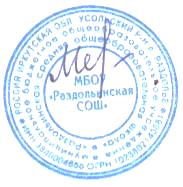 директорМедведева Р.В. /_____________ТемаКоличество часовКоличество практических работКоличествоэкскурсий1Введение11642Экология растительных сообществ.123Практическое значение растений.64Животные нашего леса115Региональные экологические проблемы.4Итого:34164ТемаКоличество часовКоличество практических работВведение31Проектная деятельность1414Практические работы по осуществлению проекта школьного дендрария. 20 20Лесоводство и лесопользование. Таксация леса.119Охрана лесов от пожаров. 7 6Профессии, связанные с лесом. 4 -Весенние работы в школьном дендрарии.86ИТОГО68	56месяцсентябрьсентябрьсентябрьсентябрьоктябрьоктябрьоктябрьоктябрьноябрьноябрьноябрьноябрьдекабрьдекабрьдекабрьдекабрьянварьянварьянварьянварьфевраль.февраль.февраль.февраль.мартмартмартапрельапрельапрельапрельмаймаймайиюньНедел обучения1234567891011121314151617181920212223242526272829303132333435Кол-во часов45454545454545454545454545454545456Промежуточ ная итоговая аттестацияВикторина»Знаешь ли лес?»Викторина»Знаешь ли лес?»Викторина»Знаешь ли лес?»Конкурс «Подрост»Областной конкурс «ЭколятаНПК –разного уровняИгра «Природа родного края»Игра «Природа родного края»Игра «Природа родного края»Слет лесничествВсего часов18181818181818181818181818181818181818181818181813.513.513.51818181813,513,513,5№ ппРаздел, темаКоличество часовКоличество часовКоличество часов№ ппРаздел, темаВсегоТеоретич. занятияПрактич. занятия1Вводное занятие. Общее понятие о лесе112Ярус леса (изучение структурного лесного сообщества) 113Лес. Основные лесообразующие породы Хвойные породы. Народнохозяйственное значение114Лиственные породы. 115 Кустарники. Работа с гербарием116Фенологические наблюдения в природе117Лес, климат и животный мир118Лесные звери и птицы119Взаимосвязь между организмами в лесу1110Естественное  возобновление леса1111Искусственное возобновление леса1112Вредители леса.42213Санитары леса. 42214Защитное лесоразведение64215Охрана и защита леса826Итоговое занятие11ИТОГО:342212№Фамилия, имя учащегосяКритерии оценкиКритерии оценкиКритерии оценкиКритерии оценкиОтметка об аттестации (зачет/незачет)№Фамилия, имя учащегосяЗнание вопросов викториныПрактические умения ориентироваться в лесуСоблюд ение ТБ кРабота в команде1.2.3.СектораСтоимость вопроса в баллахСтоимость вопроса в баллахСтоимость вопроса в баллахСтоимость вопроса в баллах1Растительные хлеб и каши2004006008002Лесные овощи2004006008003Лесные пряности2004006008004Лесные напитки2004006008005Лесные сладости200400600800